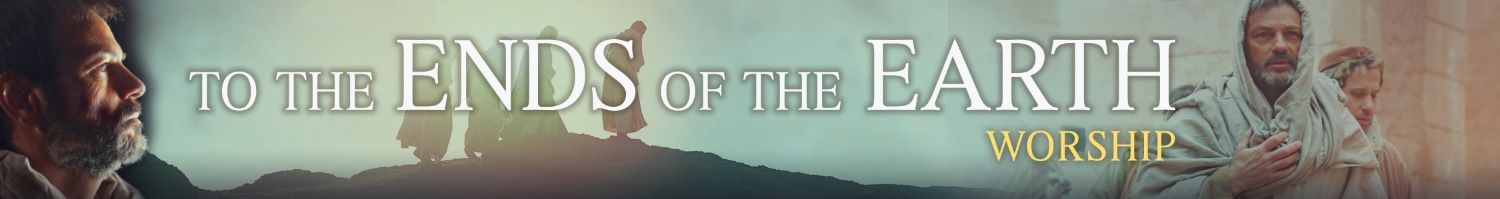 Mission & Ministry Sunday 2018Musical Resources for: “We Are Sent by the Lord”Various resources are available for a new hymn with text by Laurie Gauger-Hested, tune/harmony by Sarah Lambrecht, and additional musical arrangements by Jeremy S. Bakken. WELS congregations are granted permission to use these copyrighted resources. Include in the worship folder this notice: 
Text: © 2018 Laurie F. Gauger. Tune: © 2018 Sarah R. Lambrecht. All rights reserved. Used with permission.The hymn is provided both in D Major and E-flat Major with the following resources. E-flat Major allows melody/descant instrumental parts with fewer accidentals in some keys. (An alto saxophone playing in concert pitch D has five sharps!) If no additional instruments are available and if using a transposing keyboard (piano or organ), the hymn may be lowered a half step to D-flat Major.TIFF melody graphics Text-only stanzas are below if the 
congregation sings only the refrainsOrgan preludeOrgan hymn accompanimentPiano preludePiano hymn accompanimentPVG – piano, vocal, guitar; a bass guitar or electronic keyboard may double the bass line.PVG descant. This descant does not work with the standard piano or organ settings.Instrumental descant, with melody. Solo instruments may play melody on some stanzas, descant on others. This descant does not work with the PVG setting.Unison choral stanza, for soloist or choir (adult or children); both piano and organ versionsSAB choral stanzaSATB choral stanzaFour m4a audio files. Using a combination of these resources enables the new hymn to be presented as a concertato. For example, assuming a congregation with piano, organ, and two wind instruments:Intro = Prelude (either piano or organ): used as a longer introduction to singing the hymn (not as service music elsewhere in the service).Refrain and Stanza 1 = soloist or choir, with standard accompaniment (piano or organ)Stanza 2  and remaining refrains = congregation, with standard accompaniment 
(piano or organ ); one or both wind instruments double the tuneStanza 3 = one of the choral optionsStanza 4 and final refrain = PVG on piano, one wind instrument doubles the tune, one wind instrument plays the descantOR Stanza 4 and final refrain = on organ (if piano is not strong enough), one wind instrument doubles the tune, one wind instrument plays the descantWe are sent by the Lord, by the King Crucified. To the ends of the earth, share his love far and wide!So many souls are dying—can you see themin dark and distant corners of the world?They bend their knees to gods that cannot hear thembecause they don’t know Jesus or his Word. REFAnd do you hear the doubting of the cynicswho think our Lord was just another man?Let’s tell them he is God; his way is wisdom;there’s wonder, beauty, purpose in his plan. REFAnd do you know a neighbor who has drifted, departed from the church in grief or pain?Through Jesus’ love their burden can be lifted.Let’s listen well and welcome them again. REFOur gracious Lord wants nobody to perish.For ev’ry child of earth his hands are scarred.Each soul is his to know and name and cherish.There’s room for ev’ry sinner in his heart. REF